РЕСПУБЛИКА АЛТАЙЗАКОНО НОРМАТИВНЫХ ПРАВОВЫХ АКТАХ РЕСПУБЛИКИ АЛТАЙПринятГосударственным Собранием -Эл Курултай Республики Алтай15 февраля 2008 годаНастоящий Закон принимается в целях установления единых требований, предъявляемых к нормативным правовым актам Республики Алтай, их опубликованию, вступлению в силу, действию и систематизации, определения общих правил юридической техники при подготовке нормативных правовых актов Республики Алтай.Глава 1. ОБЩИЕ ПОЛОЖЕНИЯСтатья 1. Основные понятия, применяемые в настоящем Законе1. В целях настоящего Закона применяются следующие понятия:нормативный правовой акт Республики Алтай (далее - нормативный правовой акт) - изданный в установленном порядке акт правомочного на то органа государственной власти Республики Алтай или должностного лица, содержащий правовые нормы (правила поведения), обязательные для неопределенного круга лиц, рассчитанные на неоднократное применение и направленные на урегулирование общественных отношений либо на изменение или прекращение существующих правоотношений;нормотворческие органы - Государственное Собрание - Эл Курултай Республики Алтай, Глава Республики Алтай, Председатель Правительства Республики Алтай, Правительство Республики Алтай, исполнительные органы государственной власти Республики Алтай;нормотворческая деятельность - деятельность органов государственной власти Республики Алтай по подготовке и принятию нормативных правовых актов.2. В соответствии с настоящим Законом в нормативных правовых актах Республики Алтай термины "конституционный закон Республики Алтай" и "республиканский конституционный закон" используются в одном значении, термины "закон Республики Алтай" и "республиканский закон" используются в одном значении.Статья 2. Нормотворческая деятельность органов государственной власти Республики Алтай1. Нормотворческая деятельность органов государственной власти Республики Алтай осуществляется на основе принципов разделения властей, законности, гласности, планирования и согласования действий нормотворческих органов.2. Нормотворческая деятельность включает в себя:прогнозирование, планирование, подготовку, рассмотрение, принятие, опубликование и толкование нормативных правовых актов;научную и публичную независимую экспертизу и оценку эффективности действия законов и иных нормативных правовых актов Республики Алтай.3. Нормотворческие органы республики обязаны предпринимать меры по обеспечению эффективности своей нормотворческой деятельности, которая обеспечивается качеством, законностью и своевременностью принятия нормативных правовых актов Республики Алтай.Статья 3. Законодательство Республики Алтай1. Законодательство Республики Алтай представляет собой систему нормативных правовых актов, принятых органами государственной власти Республики Алтай и (или) непосредственно населением на референдуме Республики Алтай, основанную на принципе верховенства нормативных правовых актов, обладающих большей юридической силой.2. В систему нормативных правовых актов входят:1) Конституция Республики Алтай;2) конституционные законы Республики Алтай;3) законы Республики Алтай;4) постановления Государственного Собрания - Эл Курултай Республики Алтай, носящие нормативный правовой характер;5) указы Главы Республики Алтай, Председателя Правительства Республики Алтай, носящие нормативный правовой характер;6) постановления Правительства Республики Алтай, носящие нормативный правовой характер;7) нормативные правовые акты исполнительных органов государственной власти Республики Алтай.3. Принятие нормативных правовых актов иных видов, чем установленные Конституцией Республики Алтай и настоящим Законом, не допускается.4. Принятие нормативного правового акта непосредственно населением на референдуме Республики Алтай осуществляется в порядке, установленном Федеральным законом "Об основных гарантиях избирательных прав и права на участие в референдуме граждан Российской Федерации" и Законом Республики Алтай "О референдумах в Республике Алтай".5. До принятия федеральных законов по предметам совместного ведения Российской Федерации и субъектов Российской Федерации Республика Алтай вправе осуществлять собственное правовое регулирование, которое после принятия соответствующего федерального закона приводится в соответствие с ним и действует в части, не противоречащей федеральному законодательству.Статья 4. Реализация права законодательной инициативы1. В соответствии со статьей 87 Конституции Республики Алтай право законодательной инициативы принадлежит Главе Республики Алтай, Председателю Правительства Республики Алтай, депутатам Республики Алтай, комитетам Государственного Собрания - Эл Курултай Республики Алтай, Правительству Республики Алтай, представительным органам местного самоуправления в Республике Алтай, прокурору Республики Алтай, а также Избирательной комиссии Республики Алтай, Верховному Суду Республики Алтай, Арбитражному суду Республики Алтай и профессиональному союзу Республики Алтай по вопросам их ведения.(часть 1 в ред. Закона Республики Алтай от 28.12.2022 N 98-РЗ)2. Проекты законов Республики Алтай, подготовленные иными органами, организациями и гражданами, могут быть внесены в Государственное Собрание - Эл Курултай Республики Алтай субъектами права законодательной инициативы, указанными в части 1 настоящей статьи.3. Право законодательной инициативы реализуется субъектами права законодательной инициативы в форме внесения в Государственное Собрание - Эл Курултай Республики Алтай:1) проекта конституционного закона Республики Алтай;2) проекта закона Республики Алтай;3) поправок к проекту конституционного закона Республики Алтай или к проекту закона Республики Алтай.Статья 5. Реализация Государственным Собранием - Эл Курултай Республики Алтай права законодательной инициативы в Федеральном Собрании Российской Федерации1. Субъекты права законодательной инициативы Республики Алтай вправе вносить в Государственное Собрание - Эл Курултай Республики Алтай законопроекты в порядке реализации Государственным Собранием - Эл Курултай Республики Алтай права законодательной инициативы в Федеральном Собрании Российской Федерации.2. Законопроекты в порядке реализации права законодательной инициативы Государственного Собрания - Эл Курултай Республики Алтай в Федеральном Собрании Российской Федерации вносятся в Государственное Собрание - Эл Курултай Республики Алтай, рассматриваются в порядке, определяемом Регламентом Государственного Собрания - Эл Курултай Республики Алтай.Дальнейшее прохождение законопроектов определяется Регламентом Государственной Думы Федерального Собрания Российской Федерации.Глава 2. ВИДЫ И СООТНОШЕНИЕ НОРМАТИВНЫХ ПРАВОВЫХ АКТОВСтатья 6. Конституция Республики АлтайКонституция Республики Алтай - принимаемый Государственным Собранием - Эл Курултай Республики Алтай Основной закон Республики Алтай, определяющий ее статус как субъекта Российской Федерации и закрепляющий иные положения, составляющие правовую основу законодательства Республики Алтай.Статья 7. Конституционные законы Республики Алтай1. Конституционный закон Республики Алтай (далее - конституционный закон) - нормативный правовой акт, принятый Государственным Собранием - Эл Курултай Республики Алтай или непосредственно населением на референдуме Республики Алтай, издаваемый по вопросам ведения Республики Алтай, прямо определенным в Конституции Республики Алтай.2. Конституционный закон считается принятым, если за него проголосовало не менее чем две трети от установленного числа депутатов Республики Алтай.3. В соответствии с Конституцией Республики Алтай конституционные законы принимаются по следующим вопросам:1) о внесении поправок в Конституцию Республики Алтай;2) о Государственном Собрании - Эл Курултай Республики Алтай;3) о Правительстве Республики Алтай;4) утратил силу. - Закон Республики Алтай от 04.04.2022 N 12-РЗ;5) о флаге, гербе и гимне Республики Алтай.Статья 8. Законы Республики Алтай1. Закон Республики Алтай - нормативный правовой акт, принятый Государственным Собранием - Эл Курултай Республики Алтай или непосредственно населением на референдуме Республики Алтай в соответствии с Конституцией Российской Федерации, федеральным законодательством, Конституцией Республики Алтай и республиканскими законами, регулирующий наиболее значимые и устойчивые общественные отношения.2. Закон Республики Алтай принимается большинством голосов от установленного числа депутатов Республики Алтай.Статья 9. Иные правовые акты Государственного Собрания - Эл Курултай Республики Алтай1. Государственное Собрание - Эл Курултай по вопросам, решение которых отнесено к его полномочиям, принимает нормативные и ненормативные правовые акты в виде постановлений.2. Постановлением Государственного Собрания - Эл Курултай Республики Алтай:1) определяется порядок деятельности Государственного Собрания - Эл Курултай Республики Алтай;2) принимаются законы Республики Алтай;3) назначается дата выборов в Государственное Собрание - Эл Курултай Республики Алтай;4) назначается референдум Республики Алтай в случаях, предусмотренных законом Республики Алтай;5) утверждается соглашение об изменении границ Республики Алтай;6) утратил силу. - Закон Республики Алтай от 10.07.2012 N 41-РЗ;7) назначаются на должность и освобождаются от должности отдельные должностные лица Республики Алтай, оформляется согласие на их назначение на должность, если такой порядок назначения предусмотрен Конституцией Российской Федерации, федеральными законами и Конституцией Республики Алтай;8) оформляется решение об избрании представителя Государственного Собрания - Эл Курултай Республики Алтай в Совет Федерации Федерального Собрания Российской Федерации;9) назначается на должность Уполномоченный по правам человека в Республике Алтай;10) назначаются на должность мировые судьи Республики Алтай;11) назначается половина членов Избирательной комиссии Республики Алтай;12) назначается на должность председатель Контрольно-счетной палаты Республики Алтай, и по его представлению утверждается заместитель председателя и аудиторы Контрольно-счетной палаты Республики Алтай;(в ред. Закона Республики Алтай от 10.07.2012 N 41-РЗ)13) дается согласие Главе Республики Алтай, Председателю Правительства Республики Алтай на назначение на должность полномочного представителя Республики Алтай в городе Москве в случае, если он является членом Правительства Республики Алтай;(в ред. Закона Республики Алтай от 05.05.2011 N 15-РЗ)14) утратил силу. - Закон Республики Алтай от 04.04.2022 N 12-РЗ;15) оформляется решение о недоверии (доверии) Главе Республики Алтай, Председателю Правительства Республики Алтай, а также решение о недоверии (доверии) руководителям органов исполнительной власти Республики Алтай, в назначении которых на должность Государственное Собрание - Эл Курултай Республики Алтай принимало участие в соответствии с Конституцией Республики Алтай;16) утратил силу. - Закон Республики Алтай от 04.04.2022 N 12-РЗ;17) оформляются иные решения по вопросам, отнесенным Конституцией Российской Федерации, федеральными законами, Конституцией Республики Алтай и республиканскими законами к ведению Государственного Собрания - Эл Курултай Республики Алтай.3. Регламент Государственного Собрания - Эл Курултай Республики Алтай является нормативным правовым актом, определяющим порядок деятельности Государственного Собрания - Эл Курултай Республики Алтай, основные правила и процедуры его работы.Положения о Президиуме и Аппарате Государственного Собрания - Эл Курултай Республики Алтай являются подзаконными нормативными правовыми актами, принимаемыми постановлениями Государственного Собрания - Эл Курултай Республики Алтай для определения их статуса и по вопросам обеспечения их деятельности.4. Постановление Президиума Государственного Собрания - Эл Курултай Республики Алтай является ненормативным правовым актом, принимаемым по вопросам координации законопроектной и контрольной деятельности Государственного Собрания - Эл Курултай Республики Алтай, рассмотрения организационных вопросов подготовки сессий Государственного Собрания - Эл Курултай Республики Алтай и иным вопросам текущей организации деятельности Государственного Собрания - Эл Курултай Республики Алтай.Статья 10. Правовые акты Главы Республики Алтай, Председателя Правительства Республики Алтай1. Глава Республики Алтай, Председатель Правительства Республики Алтай по основным вопросам, входящим в его компетенцию, в соответствии с Конституцией Республики Алтай и республиканскими законами издает правовые акты в форме указов и распоряжений.2. Указами Главы Республики Алтай, Председателя Правительства Республики Алтай, как правило, производится назначение и освобождение от должности должностных лиц, производится награждение государственными наградами Республики Алтай, присвоение почетных званий Республики Алтай, представление к государственным наградам Российской Федерации и специальным званиям и чинам, оформляются решения общенормативного характера.3. Указы Главы Республики Алтай, Председателя Правительства Республики Алтай являются нормативными правовыми актами, если они сами имеют общенормативный правовой характер либо утверждают акты общенормативного правового значения.4. Распоряжения Главы Республики Алтай, Председателя Правительства республики Алтай издаются по организационным и оперативным вопросам, не носящим нормативный характер.5. Нормативные правовые акты Главы Республики Алтай, Председателя Правительства Республики Алтай обязательны для исполнения на всей территории Республики Алтай.Статья 11. Правовые акты Правительства Республики Алтай1. Правительство Республики Алтай по вопросам, входящим в его компетенцию, издает в соответствии с установленной процедурой правовые акты в форме постановлений и распоряжений.2. Постановления Правительства Республики Алтай являются нормативными правовыми актами, если они сами имеют общенормативный правовой характер, либо утверждают акты общенормативного правового характера.3. Распоряжения Правительства Республики Алтай принимаются по организационным и оперативным вопросам, не носящим нормативного характера.4. Нормативные правовые акты Правительства Республики Алтай обязательны для исполнения на всей территории Республики Алтай.Статья 12. Нормативные правовые акты исполнительных органов государственной власти Республики Алтай1. Нормативные правовые акты исполнительных органов государственной власти Республики Алтай издаются в соответствии с вопросами ведения и полномочиями этих органов, установленными в соответствии с федеральным законодательством и законодательством Республики Алтай.(в ред. Закона Республики Алтай от 04.04.2022 N 12-РЗ)2. Исполнительные органы государственной власти Республики Алтай принимают нормативные правовые акты в форме приказов и иных правовых актов. Приказами могут быть утверждены инструкции, положения, правила и иные документы, являющиеся приложениями.(часть 2 в ред. Закона Республики Алтай от 04.04.2022 N 12-РЗ)3. Нормативный правовой акт может быть издан совместно несколькими исполнительными органами государственной власти Республики Алтай или одним из них по согласованию с другими.Статья 13. Соотношение юридической силы нормативных правовых актов1. Конституция Республики Алтай имеет высшую юридическую силу в системе нормативных правовых актов Республики Алтай, образует основу республиканского законодательства. Законы Республики Алтай и иные нормативные правовые акты, принимаемые в Республике Алтай, не должны противоречить Конституции Республики Алтай. В случае их противоречия Конституции Республики Алтай действует Конституция Республики Алтай.2. Постановления Государственного Собрания - Эл Курултай Республики Алтай, указы Главы Республики Алтай, Председателя Правительства Республики Алтай, постановления Правительства Республики Алтай, нормативные правовые акты исполнительных органов государственной власти Республики Алтай не должны противоречить законам Республики Алтай. В случае их противоречия закону Республики Алтай действует закон Республики Алтай.3. Нормативные правовые акты исполнительных органов государственной власти Республики Алтай не должны противоречить законам Республики Алтай, постановлениям Государственного Собрания - Эл Курултай Республики Алтай, указам Главы Республики Алтай, Председателя Правительства Республики Алтай, постановлениям Правительства Республики Алтай.Глава 3. ПРОГНОЗИРОВАНИЕ И ПЛАНИРОВАНИЕНОРМОТВОРЧЕСКОЙ ДЕЯТЕЛЬНОСТИСтатья 14. Прогнозирование в нормотворческой деятельности1. Прогнозирование в нормотворческой деятельности осуществляется нормотворческими органами с целью получения научно обоснованной прогностической информации об основных тенденциях и направлениях дальнейшего развития системы законодательства Республики Алтай и будущем ее состоянии, необходимой для принятия этими органами эффективных нормотворческих решений. Для проведения прогностического исследования нормотворческими органами могут привлекаться научные организации, ученые и специалисты.2. Основными задачами прогнозирования в нормотворческой деятельности являются:1) определение тенденций, путей и форм дальнейшего развития законодательства Республики Алтай;2) определение первоочередных и наиболее актуальных проблем, требующих правового урегулирования со стороны органов государственной власти Республики Алтай;3) выявление общественных потребностей и общественных отношений, подлежащих в будущем правовому регулированию;4) определение наиболее эффективных и перспективных форм и методов правового регулирования;5) определение наиболее целесообразной очередности подготовки проектов законов Республики Алтай и иных нормативных правовых актов.3. Объектами прогнозирования и прогнозных оценок в нормотворческой деятельности являются:1) общие закономерности развития системы федерального законодательства и законодательства Республики Алтай;2) тенденции развития отдельных отраслей законодательства;3) тенденции развития отдельных правовых институтов;4) тенденции и перспективы действия отдельных законов Республики Алтай и иных нормативных правовых актов, отдельных правовых норм.Статья 15. Планирование нормотворческой деятельности1. Планирование нормотворческой деятельности в Республике Алтай осуществляется нормотворческими органами самостоятельно в целях организации и совершенствования нормотворческой деятельности.2. План законопроектной работы Государственного Собрания - Эл Курултай Республики Алтай на полугодие разрабатывается Государственным Собранием - Эл Курултай Республики Алтай на основе предложений субъектов права законодательной инициативы. К разработке плана законопроектной работы Государственным Собранием - Эл Курултай Республики Алтай могут привлекаться Управление Министерства юстиции Российской Федерации по Республике Алтай, научные организации, ученые и специалисты.(в ред. Законов Республики Алтай от 05.05.2011 N 15-РЗ, от 20.11.2017 N 54-РЗ)3. Субъекты права законодательной инициативы не позднее чем за месяц до начала очередного полугодия представляют в Государственное Собрание - Эл Курултай Республики Алтай предложения о включении в план законопроектной работы Государственного Собрания - Эл Курултай Республики Алтай проектов законов Республики Алтай, внесение в Государственное Собрание - Эл Курултай Республики Алтай которых планируется ими в очередном календарном году.4. План законопроектной работы на очередное полугодие утверждается до начала очередного календарного года постановлением Государственного Собрания - Эл Курултай Республики Алтай и направляется субъектам права законодательной инициативы.5. Порядок разработки, рассмотрения и утверждения плана законопроектной работы Государственного Собрания - Эл Курултай Республики Алтай, внесения в него изменений определяется Регламентом Государственного Собрания - Эл Курултай Республики Алтай.6. Проекты планов нормотворческой деятельности Правительства Республики Алтай формируются на основе предложений органов исполнительной власти Республики Алтай.Планы нормотворческой деятельности Правительства Республики Алтай утверждаются Главой Республики Алтай, Председателем Правительства республики Алтай в порядке, установленном Регламентом Правительства Республики Алтай.Глава 4. ПОДГОТОВКА, ОФОРМЛЕНИЕ, ЭКСПЕРТИЗА,ВНЕСЕНИЕ И РАССМОТРЕНИЕ НОРМАТИВНЫХ ПРАВОВЫХ АКТОВСтатья 16. Подготовка проекта нормативного правового акта1. Нормотворческим органом Республики Алтай, разрабатывающим проект нормативного правового акта, может создаваться комиссия по его подготовке из числа работников этого органа. В работе комиссии по согласованию могут принимать участие депутаты Республики Алтай, представители органов местного самоуправления, специалисты и ученые.2. Подготовка проектов нормативных правовых актов осуществляется в соответствии с требованиями к нормативным правовым актам, установленными настоящим Законом.Статья 17. Содержание нормативного правового акта1. Конституция Республики Алтай, конституционный закон Республики Алтай, закон Республики Алтай имеют следующие обязательные реквизиты:1) герб Республики Алтай;2) наименование вида нормативного правового акта на государственных языках Республики Алтай;3) наименование закона;4) пометка о принятии Государственным Собранием - Эл Курултай Республики Алтай (в окончательной редакции);5) текст;6) подпись: наименование должностей лиц, подписавших нормативный правовой акт, личная подпись, расшифровка подписи (инициалы, фамилия);7) место подписания;8) дата подписания;9) регистрационный номер.2. Постановления Государственного Собрания - Эл Курултай Республики Алтай имеют следующие обязательные реквизиты:1) герб Республики Алтай;2) наименование вида нормативного правового акта на государственных языках Республики Алтай;3) дата принятия;4) место подписания;5) регистрационный номер;6) заголовок к тексту;7) текст;8) подпись.3. Иные нормативные правовые акты Республики Алтай имеют следующие реквизиты:1) герб Республики Алтай;2) наименование органа, должностного лица на государственных языках Республики Алтай;3) наименование вида нормативного правового акта на государственных языках Республики Алтай;4) дата принятия (издания);5) место подписания;6) регистрационный номер;7) заголовок к тексту;8) текст;9) подпись.4. Формы бланков Конституции Республики Алтай, конституционного закона Республики Алтай, закона Республики Алтай, их реквизитов и описания утверждаются постановлением Государственного Собрания - Эл Курултай Республики Алтай. Формы бланков, их реквизитов и описания иных нормативных правовых актов Республики Алтай утверждаются органом, их принимающим.Статья 18. Структура текста нормативного правового акта1. Структура текста нормативного правового акта должна обеспечивать логическое развитие предмета правового регулирования, переход от общих положений к более конкретным.2. Текст нормативного правового акта в зависимости от вида, объема и содержания может состоять из преамбулы и следующих структурных элементов:1) разделов;2) глав;3) статей;4) частей;5) пунктов;6) подпунктов;7) абзацев.(часть 2 в ред. Закона Республики Алтай от 05.05.2011 N 15-РЗ)3. Преамбула - предваряющая текст самостоятельная часть законопроекта, не содержащая нормативных предписаний, которая определяет его цели и задачи, но не являются обязательной.4. Структурные элементы нормативного правового акта нумеруются: разделы обозначаются римскими цифрами; главы, статьи, части, пункты - арабскими цифрами. Нумерация структурных элементов нормативного правового акта должна быть сквозной. Структурные элементы нормативного правового акта не могут иметь преамбулу.5. Разделы, главы нормативного правового акта должны иметь наименования. Статьи нормативного правового акта могут не иметь наименований.6. Статья может подразделяться на части, обозначаемые арабскими цифрами. Части статей могут подразделяться на пункты, обозначаемые арабскими цифрами с закрывающей круглой скобкой. Пункты частей статьи нормативного правового акта подразделяются на подпункты, обозначаемые строчными буквами русского алфавита с закрывающей круглой скобкой.7. Пункты нормативного правового акта, не имеющего статей, могут подразделяться на подпункты, обозначаемые арабскими цифрами с закрывающей круглой скобкой. Подпункты могут подразделяться на абзацы, обозначаемые строчными буквами русского алфавита с закрывающей круглой скобкой.8. Нормативный правовой акт может иметь приложения, на наличие которых указывается в соответствующем структурном элементе. Приложения к нормативному правовому акту могут оформляться в виде текстов, таблиц, графиков, схем, чертежей, рисунков, карт. Приложения являются неотъемлемой составной частью нормативного правового акта.Статья 19. Требования к тексту нормативного правового акта1. В тексте нормативного правового акта закрепляются нормы права в письменном виде в форме языкового, знакового, графического, словесно-терминологического выражения и иные положения, определяющие цели и мотивы принятия акта. Норма права излагается в виде нормативных правовых предписаний, оформленных предложениями, которые строятся в соответствии с общепринятыми правилами и нормами русского языка.2. Текст нормативного правового акта излагается в логической последовательности точным и лаконичным языком, исключающим двусмысленное или неоднозначное толкование.3. В нормативных правовых актах используются понятия и термины, которые применены в Конституции Российской Федерации, соответствующих отраслевых федеральных законах, Конституции Республики Алтай, законах Республики Алтай.В нормативном правовом акте даются определения используемых в нем юридических, технических и других специальных терминов, если без этого невозможно или затруднено его применение.Термины и понятия должны употребляться только в одном значении в соответствии с общепринятой терминологией.Если термин, используемый в нормативном правовом акте, имеет несколько смыслов или смысл, отличающийся от обычного, в тексте нормативного правового акта дается его определение.4. В соответствии с Федеральным законом "О государственном языке Российской Федерации" не допускается использование слов и выражений, не соответствующих нормам современного русского языка, за исключением иностранных слов, не имеющих общеупотребительных аналогов в русском языке.5. В случае необходимости для обеспечения системности, полноты и ясности правового регулирования в нормативном правовом акте воспроизводятся отдельные положения из нормативных правовых актов, обладающих более высокой юридической силой, без смыслового искажения, со ссылкой на такой акт, если это не противоречит федеральному законодательству.6. Ссылки в нормативном правовом акте на его структурные элементы, а также на иные действующие нормативные правовые акты или их структурные элементы применяются в случаях, когда необходимо показать взаимную связь нормативных положений либо избежать их повторов. В нормативных правовых актах применяются следующие виды ссылок:1) ссылки на нормативные правовые акты высшей или равной юридической силы;2) ссылки в статьях нормативного правового акта к другим структурным элементам данного нормативного правового акта.Не допускается использование ссылок к нормативному правовому предписанию отсылочного характера.Статья 20. Требования к нормативным правовым актам о внесении изменений1. Изменение нормативного правового акта оформляется нормативными правовыми актами того же вида. Изменения вносятся в основной нормативный правовой акт.2. Недопустимо изменять нумерацию разделов, глав, статей, частей, пунктов нормативного правового акта, структурных элементов статьи, части, пункта при внесении в них изменений или признании утратившими силу отдельных структурных элементов нормативного правового акта, структурного элемента статьи, части, пункта.3. При внесении дополнения в конец структурного элемента нормативного правового акта нумерация разделов, глав, статей, частей, пунктов, структурных элементов статьи, пункта продолжается.Если структурный элемент нормативного правового акта (структурный элемент статьи, части, пункта) внутри его текста дополняется новыми структурными элементами, то новые структурные элементы обозначаются цифрами, помещаемыми после основных цифровых обозначений.4. Внесение изменения в виде изложения нормативного правового акта в новой редакции не допускается.5. При необходимости внесения изменения в приложение к нормативному правовому акту в виде изложения его в новой редакции, текст приложения, изложенный в новой редакции, включается в текст изменяющего нормативного правового акта и не является приложением к нему.Статья 21. Требования к нормативному правовому акту об утрате юридической силы1. В перечень нормативных правовых актов (структурных элементов нормативных правовых актов), подлежащих признанию утратившими силу, отдельными позициями включаются:1) нормативные правовые акты, подлежащие признанию утратившими силу полностью;2) структурные элементы нормативных правовых актов, подлежащие признанию утратившими силу.2. Не допускается признание утратившим силу нормативного правового акта без признания утратившими силу нормативных правовых актов и (или) структурных элементов нормативных правовых актов, которыми в основной нормативный правовой акт внесены изменения.Статья 22. Юридико-техническое оформление нормативных правовых актов (их проектов)1. Юридико-техническое оформление проектов конституционных законов Республики Алтай, законов Республики Алтай осуществляется в соответствии с правилами, установленными Государственным Собранием - Эл Курултай Республики Алтай.2. Юридико-техническое оформление иных нормативных правовых актов осуществляется в соответствии с правилами, установленными органами государственной власти Республики Алтай, к полномочиям которых отнесено установление соответствующих правил.3. Правила юридико-технического оформления законопроектов (далее - Правила), установленные настоящим Законом, применяются в следующем порядке:1) законопроекты, направленные на новое правовое регулирование, оформляются в соответствии с Правилами;2) законопроекты о внесении изменений в законы Республики Алтай, подготовка проектов которых осуществлялась в соответствии с Правилами, законопроекты о признании утратившими силу законов Республики Алтай оформляются в соответствии с Правилами;3) законопроекты о внесении изменений в законы Республики Алтай, принятые до принятия настоящего Закона, законопроекты о признании утратившими силу структурных элементов законов Республики Алтай оформляются в соответствии с Правилами в той части, в какой это допустимо без изменения или нарушения структуры соответствующего закона Республики Алтай;4) при оформлении ссылок на структурные элементы статьи действующего закона Республики Алтай применяются обозначения структурных элементов статьи, использованные в данном законе Республики Алтай.Статья 23. Проведение слушаний при подготовке проекта нормативного правового акта1. По проекту нормативного правового акта, затрагивающему наиболее важные вопросы политической и общественной жизни Республики Алтай, могут проводиться, а в случаях, предусмотренных федеральным законодательством и законами Республики Алтай, - обязательно проводятся публичные слушания, парламентские слушания, общественные слушания.2. Публичные слушания по проектам нормативных правовых актов, за исключением проекта закона Республики Алтай о республиканском бюджете Республики Алтай, проводятся в порядке, установленном Регламентом Государственного Собрания - Эл Курултай Республики Алтай. Публичные слушания по проекту закона Республики Алтай о республиканском бюджете Республики Алтай и годовому отчету об исполнении республиканского бюджета Республики Алтай проводятся в порядке, установленном статьей 7.1 Закона Республики Алтай от 27 ноября 2007 года N 66-РЗ "О бюджетном процессе в Республике Алтай.(в ред. Закона Республики Алтай от 23.11.2011 N 75-РЗ)Парламентские слушания проводятся по инициативе Председателя Государственного Собрания - Эл Курултай Республики Алтай, комитета Государственного Собрания - Эл Курултай Республики Алтай, Президиума Государственного Собрания - Эл Курултай Республики Алтай, депутатского объединения в Государственном Собрании - Эл Курултай Республики Алтай в порядке, установленном Регламентом Государственного Собрания Эл Курултай Республики Алтай.Общественные слушания проводятся в порядке, установленном нормотворческим органом.Статья 24. Антикоррупционная, научная, публичная независимая экспертиза и оценка регулирующего воздействия проектов нормативных правовых актов(в ред. Закона Республики Алтай от 31.03.2015 N 7-РЗ)1. По решению нормотворческого органа Республики Алтай проекты нормативных правовых актов Республики Алтай могут направляться на антикоррупционную, правовую, финансово-экономическую, научно-техническую, экологическую и иную научную экспертизу.(в ред. Закона Республики Алтай от 19.10.2011 N 67-РЗ)2. С предложениями о назначении антикоррупционной, научной экспертизы обращаются субъекты права законодательной инициативы.(в ред. Закона Республики Алтай от 19.10.2011 N 67-РЗ)3. Порядок проведения научной экспертизы проектов законов Республики Алтай, иных нормативных правовых актов Государственного Собрания - Эл Курултай Республики Алтай устанавливается постановлением Государственного Собрания - Эл Курултай Республики Алтай.Порядок проведения научной экспертизы проектов иных нормативных правовых актов Республики Алтай устанавливается Правительством Республики Алтай.Антикоррупционная экспертиза проектов законов Республики Алтай и иных нормативных правовых актов проводится в порядке, установленном Законом Республики Алтай от 5 марта 2009 года N 1-РЗ "О противодействии коррупции в Республике Алтай" и принятыми в соответствии с ним нормативными правовыми актами Республики Алтай.(абзац введен Законом Республики Алтай от 19.10.2011 N 67-РЗ)4. Для целей настоящего Закона под публичной независимой экспертизой понимается компетентное исследование и подготовка заключения по проектам законов и иных нормативных правовых актов Республики Алтай, содержащего обоснованные выводы о возможных последствиях их принятия и влиянии на социально-экономические процессы в обществе, а также на основные характеристики республиканского бюджета Республики Алтай.Публичная независимая экспертиза проводится в целях учета мнения общественности при подготовке проекта закона или иного нормативного правового акта Республики Алтай и получения независимой оценки последствий их воздействия на комплекс социально-экономических отношений в Республике Алтай.5. Публичной независимой экспертизе подлежат законопроекты по вопросам бюджетной и налоговой политики, связанные с:1) изменением условий налогообложения (изменение ставок, введение налогов, изменение налогооблагаемой базы, сроков уплаты налогов, распределения налогов по уровням бюджетной системы);2) принятием республиканского бюджета Республики Алтай или внесением в него изменений;3) бюджетным процессом;4) долговой политикой Республики Алтай;5) принятием новых расходных обязательств, финансируемых за счет средств республиканского бюджета Республики Алтай, делегируемых для исполнения органам местного самоуправления.6. Правительство Республики Алтай также вправе установить перечень нормативных правовых актов исполнительных органов государственной власти Республики Алтай в области бюджетной и налоговой политики, подлежащих обязательной публичной независимой экспертизе.7. Законопроекты и проекты иных нормативных правовых актов, касающиеся вопросов, затрагивающих государственную тайну, не подлежат публичной независимой экспертизе.8. Оценка регулирующего воздействия соответствующих проектов нормативных правовых актов проводится в соответствии с Законом Республики Алтай от 29 мая 2014 года N 16-РЗ "Об оценке регулирующего воздействия проектов нормативных правовых актов и экспертизе нормативных правовых актов в Республике Алтай" (далее - Закон Республики Алтай N 16-РЗ).(часть 8 в ред. Закона Республики Алтай от 24.12.2021 N 95-РЗ)Статья 25. Порядок проведения обязательной публичной независимой экспертизы проектов нормативных правовых актов1. Публичная независимая экспертиза законопроектов, указанных в части 5 статьи 24 настоящего Закона, осуществляется до их внесения в Государственное Собрание - Эл Курултай Республики Алтай.2. Экспертиза законопроектов проводится с обязательным привлечением общественности и независимых экспертов.3. Разработчик законопроекта размещает проект на официальном портале Республики Алтай в сети "Интернет".4. Помимо законопроекта на официальном портале Республики Алтай в сети "Интернет" размещаются:1) реквизиты разработчика;2) период, в течение которого разработчик будет осуществлять проведение экспертизы;3) пояснительная записка с финансово-экономическим обоснованием к законопроекту.5. Законопроект и иные подлежащие опубликованию материалы направляются разработчиком законопроекта независимым экспертам.6. В качестве независимых экспертов могут выступать специально создаваемые организации, советы, рабочие группы при органах государственной власти, общественные объединения граждан, представители юридической и экономической наук, эксперты в области финансово-бюджетных отношений и другие специалисты в области экономики, финансов, бюджетного и налогового законодательства.7. Время, в течение которого осуществляется экспертиза законопроекта, не может быть менее 7 дней и более 21 дня с момента размещения законопроекта и передачи всех необходимых материалов независимым экспертам.8. Подготавливаемое экспертами заключение должно быть по существу законопроекта и содержать мотивированную оценку его влияния на доходы, расходы, уровень задолженности бюджета Республики Алтай и местных бюджетов, иные социально-экономические параметры.9. Текст заключения и список экспертов размещаются на официальном портале Республики Алтай в сети "Интернет".10. Заключения экспертов прилагаются к материалам законопроекта и подлежат обязательному рассмотрению в Государственном Собрании - Эл Курултай Республики Алтай одновременно с законопроектом. По результатам рассмотрения заключения экспертов в законопроект могут быть внесены соответствующие изменения.11. Правительство Республики Алтай вправе принимать правовые акты, направленные на реализацию положений настоящей статьи.12. Порядок и условия проведения публичной независимой экспертизы проектов нормативных правовых актов исполнительных органов государственной власти Республики Алтай в области бюджетной и налоговой политики устанавливаются Правительством Республики Алтай.Статья 26. Требования, предъявляемые к проекту закона Республики Алтай1. При внесении проекта закона Республики Алтай (далее - законопроект) в Государственное Собрание - Эл Курултай Республики Алтай субъектом права законодательной инициативы должны быть представлены:1) текст законопроекта, оформленный в соответствии с требованиями, установленными настоящим Законом;2) пояснительная записка к законопроекту, в которой:а) указываются разработчик проекта и субъект законодательной инициативы, вносящий законопроект;б) указывается правовое основание законопроекта, обосновывающее полномочия Республики Алтай по регулированию вопросов, указанных в законопроекте;в) излагаются цель принятия и обоснование необходимости принятия законопроекта, а по законопроектам о внесении изменений в законы Республики Алтай дается краткое обоснование основных изменений, вносимых законопроектом;(пп. "в" в ред. Закона Республики Алтай от 23.11.2011 N 75-РЗ)г) дается общая характеристика структуры законопроекта;д) указывается общая сумма средств республиканского бюджета Республики Алтай, необходимых для реализации закона на период его действия или на текущий год и последующие три года, либо указывается на отсутствие необходимости финансирования реализации закона за счет средств республиканского бюджета Республики Алтай;3) перечень нормативных правовых актов Республики Алтай, подлежащих признанию утратившими силу, приостановлению, изменению или принятию в случае принятия данного закона;4) финансово-экономическое обоснование;4.1) заключение об оценке регулирующего воздействия на законопроект в соответствии с Законом Республики Алтай N 16-РЗ;(п. 4.1 введен Законом Республики Алтай от 24.12.2021 N 95-РЗ)5) заключение Главы Республики Алтай, Председателя Правительства республики Алтай в случаях, предусмотренных Конституцией Республики Алтай;6) иные документы и материалы - в случаях, предусмотренных законодательством.2. В финансово-экономическом обосновании к законопроекту указываются:1) источники финансирования расходов на реализацию закона;2) расчет суммы средств, необходимых для реализации закона на текущий год и последующие три года по видам расходов и источникам финансирования;3) вывод об эффективности расходования средств республиканского бюджета Республики Алтай на предполагаемое законопроектом государственное регулирование, в том числе:а) целесообразность использования средств республиканского бюджета Республики Алтай, иных источников финансирования для исполнения предполагаемого законопроектом государственного регулирования;б) бюджетный эффект вложенных бюджетных средств с указанием (показателей) конечного результата (потери либо получение дополнительных доходов республиканского бюджета Республики Алтай);в) экономический эффект вложенных бюджетных средств с указанием (показателей) конечного результата;г) социальный эффект вложенных бюджетных средств с указанием (показателей) конечного результата.3. Финансово-экономическое обоснование представляется в случае, если реализация закона требует расходов за счет средств республиканского бюджета Республики Алтай.4. При внесении законопроекта комитетом Государственного Собрания - Эл Курултай Республики Алтай вместе с материалами, указанными в части 1 настоящей статьи, должно быть представлено решение комитета Государственного Собрания - Эл Курултай Республики Алтай о внесении законопроекта в Государственное Собрание - Эл Курултай Республики Алтай.5. При внесении законопроекта представительным органом местного самоуправления с материалами, указанными в части 1 настоящей статьи, должно быть представлено решение соответствующего коллегиального органа о внесении законопроекта в Государственное Собрание - Эл Курултай Республики Алтай.6. Непосредственно в текст законопроекта должны быть включены следующие положения:1) о сроке и о порядке вступления в силу закона Республики Алтай;2) о признании утратившими силу, о приостановлении действия ранее принятых законов Республики Алтай или отдельных их положений в связи с принятием данного закона Республики Алтай.7. Законопроект, документы и материалы к нему, предусмотренные в частях 1 и 2 настоящей статьи, представляются в Государственное Собрание - Эл Курултай Республики Алтай субъектом права законодательной инициативы на бумажном и электронном носителях.8. Законопроекты об установлении, о введении в действие или прекращении действия налогов (сборов), об изменении налоговых ставок (ставок сборов), порядка и срока уплаты налогов (сборов), установлении (отмене) налоговых льгот (льгот по сборам) и (или) оснований и порядка их применения, другие законопроекты, предусматривающие расходы, финансовое обеспечение которых осуществляется за счет средств бюджета Республики Алтай, рассматриваются Государственным Собранием - Эл Курултай Республики Алтай по представлению Главы Республики Алтай, Председателя Правительства Республики Алтай либо при наличии его заключения. Данное заключение представляется в Государственное Собрание - Эл Курултай Республики Алтай в срок, который устанавливается Конституцией Республики Алтай.(часть 8 в ред. Закона Республики Алтай от 28.12.2022 N 98-РЗ)9. В заключении Главы Республики Алтай, Председателя Правительства Республики Алтай на законопроект:1) определяется позиция Главы Республики Алтай, Председателя Правительства Республики Алтай в отношении законопроекта в целом и по его отдельным положениям;2) дается финансово-экономическая оценка положений законопроекта;3) определяется возможность финансирования предполагаемых расходов, связанных с реализацией законопроекта, за счет средств республиканского бюджета Республики Алтай.10. Утратила силу. - Закон Республики Алтай от 10.07.2012 N 41-РЗ.Статья 27. Внесение и подготовка законопроекта к рассмотрению Государственным Собранием - Эл Курултай Республики Алтай1. Проект республиканского закона, пояснительная записка к нему с приложением необходимых документов вносятся субъектом права законодательной инициативы в Государственное Собрание - Эл Курултай Республики Алтай.Рассмотрение законопроекта на сессии Государственного Собрания - Эл Курултай Республики Алтай осуществляется не ранее чем через:20 календарных дней, если субъектами права законодательной инициативы выступают Глава Республики Алтай, Председатель Правительства Республики Алтай или комитет Государственного Собрания - Эл Курултай Республики Алтай;30 календарных дней для иных субъектов права законодательной инициативы.Указанные сроки исчисляются со дня внесения законопроекта в установленном порядке в Государственное Собрание - Эл Курултай Республики Алтай.Установленные настоящей статьей сроки внесения проектов законов в Государственное Собрание - Эл Курултай Республики Алтай не распространяются на внесение проектов законов Республики Алтай о республиканском бюджете Республики Алтай, о бюджете Территориального фонда обязательного медицинского страхования Республики Алтай, о внесении изменений в закон Республики Алтай о республиканском бюджете Республики Алтай, о внесении изменений в закон Республики Алтай о бюджете Территориального фонда обязательного медицинского страхования Республики Алтай, об исполнении республиканского бюджета Республики Алтай за отчетный финансовый год, об исполнении бюджета Территориального фонда обязательного медицинского страхования Республики Алтай за отчетный финансовый год.(абзац введен Законом Республики Алтай от 22.03.2023 N 8-РЗ)(часть 1 в ред. Закона Республики Алтай от 05.05.2011 N 15-РЗ)2. Проект республиканского закона, внесенный в Государственное Собрание - Эл Курултай Республики Алтай, подлежит обязательной регистрации в структурном подразделении по документационному обеспечению Аппарата Государственного Собрания - Эл Курултай Республики Алтай.3. По поручению Председателя Государственного Собрания Эл Курултай, его заместителей и председателей ответственных комитетов Государственного Собрания - Эл Курултай Республики Алтай Государственно-правовое управление Аппарата Государственного Собрания - Эл Курултай Республики Алтай осуществляет правовую экспертизу законопроекта на предмет его соответствия федеральному и республиканскому законодательству, а также проверяет перечень актов республиканского законодательства, подлежащих признанию утратившими силу, отмене, изменению, дополнению или принятию в связи с принятием данного законопроекта. По итогам проведенной экспертизы Государственно-правовое управление оформляет заключение.4. Законопроект, внесенный в Государственное Собрание - Эл Курултай Республики Алтай, должен быть принят к рассмотрению в первом чтении либо отклонен Государственным Собранием - Эл Курултай Республики Алтай в трехмесячный срок со дня внесения законопроекта в Государственное Собрание - Эл Курултай Республики Алтай.В указанный срок не включается время парламентских каникул.5. В случае, если законопроект в течение трехмесячного срока не рассмотрен в первом чтении, он возвращается Председателем Государственного Собрания - Эл Курултай субъекту права законодательной инициативы как не рассмотренный Государственным Собранием - Эл Курултай Республики Алтай.6. Законопроект, не соответствующий требованиям статьи 26 настоящего Закона, возвращается субъекту права законодательной инициативы в порядке, установленном Регламентом Государственного Собрания - Эл Курултай Республики Алтай. После приведения законопроекта, документов и материалов к нему в соответствие с указанными требованиями субъект права законодательной инициативы вправе вновь внести данный законопроект в Государственное Собрание - Эл Курултай Республики Алтай.7. До принятия Государственным Собранием - Эл Курултай Республики Алтай законопроекта в первом чтении ответственный комитет Государственного Собрания - Эл Курултай Республики Алтай, определяемый в соответствии с Регламентом Государственного Собрания - Эл Курултай Республики Алтай, вправе предложить субъекту права законодательной инициативы доработать законопроект, внесенный им в Государственное Собрание - Эл Курултай Республики Алтай. В этом случае субъект права законодательной инициативы может внести изменения в законопроект и при необходимости - в материалы, указанные в статье 26 настоящего Закона, в сроки, установленные решением ответственного комитета.8. В случае несогласия субъекта права законодательной инициативы с предложением ответственного комитета Государственного Собрания - Эл Курултай Республики Алтай о доработке законопроекта решение об отклонении законопроекта или принятии его в первом чтении принимается Государственным Собранием - Эл Курултай Республики Алтай с учетом мнения ответственного комитета, выраженного в его решении.9. Подготовка внесенного законопроекта к рассмотрению Государственным Собранием - Эл Курултай Республики Алтай, порядок работы ответственного комитета по законопроекту осуществляется в порядке и сроки, установленные Регламентом Государственного Собрания - Эл Курултай Республики Алтай.10. До принятия Государственным Собранием - Эл Курултай Республики Алтай законопроекта в первом чтении субъект права законодательной инициативы вправе отозвать внесенный им законопроект.11. Законопроекты, внесенные в Государственное Собрание - Эл Курултай Республики Алтай Главой Республики Алтай, Председателем Правительства Республики Алтай, рассматриваются по его предложению в первоочередном порядке при условии соблюдения требований к законопроекту, сроков и порядка его внесения, установленных настоящим Законом, иными законами Республики Алтай и Регламентом Государственного Собрания - Эл Курултай Республики Алтай.В исключительных случаях законопроект может быть внесен Главой Республики Алтай, Председателем Правительства Республики Алтай, комитетом Государственного Собрания - Эл Курултай Республики Алтай в сокращенные сроки, но не менее чем за 5 рабочих дней до дня проведения сессии Государственного Собрания - Эл Курултай Республики Алтай, при условии соблюдения требований к законопроекту и порядка его внесения, установленных настоящим Законом, иными законами Республики Алтай и Регламентом Государственного Собрания - Эл Курултай Республики Алтай.Исключительными случаями внесения законопроекта в сокращенные сроки являются ситуации, при которых:1) непринятие законопроекта на ближайшей сессии Государственного Собрания - Эл Курултай Республики Алтай приведет или может привести к:а) нарушению прав граждан и организаций;б) неисполнению или нарушению сроков исполнения обязательств Республики Алтай;в) потерям республиканского бюджета Республики Алтай;г) нарушению установленного федеральным законом срока приведения закона Республики Алтай в соответствие с федеральными законами;д) нарушению срока принятия законов Республики Алтай, установленного в поручении Президента Российской Федерации;2) законопроект принимается в целях предупреждения и ликвидации чрезвычайных ситуаций.Обоснование внесения законопроекта в сокращенные сроки указывается в пояснительной записке к законопроекту.(часть 11 в ред. Закона Республики Алтай от 05.05.2011 N 15-РЗ)12. В случае внесения в Государственное Собрание - Эл Курултай Республики Алтай альтернативных законопроектов Государственное Собрание - Эл Курултай Республики Алтай рассматривает их одновременно в порядке, установленном Регламентом Государственного Собрания - Эл Курултай Республики Алтай.Альтернативными считаются законопроекты, предметом регулирования которых является одна и та же сфера общественных отношений. Не могут рассматриваться как альтернативные законопроекты, текст которых полностью совпадает.13. В случае, если в Государственное Собрание - Эл Курултай Республики Алтай после принятия законопроекта в первом чтении поступит законопроект по тому же вопросу, такой законопроект Государственным Собранием - Эл Курултай Республики Алтай не рассматривается и возвращается субъекту права законодательной инициативы вместе с приложенными к нему материалами.14. Проекты законов Республики Алтай, внесенные в Государственное Собрание - Эл Курултай Республики Алтай, могут по согласованию направляться для замечаний и предложений в Управление Министерства юстиции Российской Федерации по Республике Алтай до и после принятия его в первом чтении.(в ред. Законов Республики Алтай от 05.05.2011 N 15-РЗ, от 20.11.2017 N 54-РЗ)Статья 28. Рассмотрение законопроекта Государственным Собранием - Эл Курултай Республики Алтай1. Рассмотрение Государственным Собранием - Эл Курултай Республики Алтай законопроекта осуществляется, как правило, в двух чтениях:1) в первом чтении обсуждаются основные положения законопроекта, дается оценка его концепции и решается вопрос о необходимости его принятия;2) во втором чтении обсуждаются итоги рассмотрения законопроекта в комитетах Государственного Собрания - Эл Курултай Республики Алтай и рассматриваются внесенные субъектами права законодательной инициативы поправки к законопроекту с принятием соответствующих решений.2. Третье чтение может проводиться:1) при рассмотрении конституционного закона Республики Алтай;2) при принятии законопроекта во втором чтении с учетом поправок, предложенных субъектами права законодательной инициативы;3) в иных случаях по решению Государственного Собрания - Эл Курултай Республики Алтай.3. Порядок рассмотрения законопроекта и его принятия в первом, втором и третьем чтениях и в целом определяется Регламентом Государственного Собрания - Эл Курултай Республики Алтай.4. Принятый закон Республики Алтай с соответствующим постановлением и электронной копией в течение семи дней направляется Главе Республики Алтай, Председателю Правительства Республики Алтай для рассмотрения, подписания и обнародования.Статья 29. Внесение, рассмотрение и принятие иных нормативных правовых актов1. Порядок внесения, рассмотрения и принятия постановлений Государственного Собрания - Эл Курултай Республики Алтай устанавливается Регламентом Государственного Собрания - Эл Курултай Республики Алтай.2. Порядок внесения, рассмотрения и принятия нормативных правовых актов Главы Республики Алтай, Председателя Правительства Республики Алтай, Правительства Республики Алтай устанавливается Регламентом Правительства Республики Алтай.3. Постановления Государственного Собрания - Эл Курултай Республики Алтай, указы Главы Республики Алтай, Председателя Правительства республики Алтай, постановления Правительства Республики Алтай, носящие нормативный правовой характер, подлежат официальному опубликованию в порядке, установленном статьей 35 настоящего Закона.4. Порядок подготовки, принятия, опубликования и вступления в силу нормативных правовых актов исполнительных органов государственной власти Республики Алтай определяется Правительством Республики Алтай с учетом требований, установленных настоящим Законом.5. Принятые нормативные правовые акты исполнительных органов государственной власти Республики Алтай проходят обязательную правовую экспертизу и регистрацию в порядке, установленном Правительством Республики Алтай. Нормативные правовые акты исполнительных органов государственной власти Республики Алтай, не прошедшие регистрацию, не подлежат применению.6. Проекты нормативных правовых актов могут по согласованию направляться для замечаний и предложений в Управление Министерства юстиции Российской Федерации по Республике Алтай.(в ред. Законов Республики Алтай от 05.05.2011 N 15-РЗ, от 20.11.2017 N 54-РЗ)Глава 5. ОБНАРОДОВАНИЕ И ВСТУПЛЕНИЕ В СИЛУНОРМАТИВНЫХ ПРАВОВЫХ АКТОВСтатья 30. Порядок обнародования Конституции Республики Алтай, конституционных законов Республики Алтай, законов Республики Алтай1. Глава Республики Алтай, Председатель Правительства Республики Алтай подписывает и обнародует Конституцию Республики Алтай, конституционный закон Республики Алтай, закон Республики Алтай либо отклоняет закон Республики Алтай в течение четырнадцати календарных дней со дня поступления закона Республики Алтай Главе Республики Алтай, Председателю Правительства Республики Алтай с учетом частей 5 и 6 статьи 93 Конституции Республики Алтай.(часть 1 в ред. Закона Республики Алтай от 28.12.2022 N 98-РЗ)2. В случае отклонения закона Республики Алтай Глава Республики Алтай, Председатель Правительства Республики Алтай возвращает закон Республики Алтай в Государственное Собрание - Эл Курултай Республики Алтай с мотивированным обоснованием его отклонения либо с предложением о внесении в него изменений.3. После подписания Главой Республики Алтай, Председателем Правительства Республики Алтай закон Республики Алтай подлежит официальному опубликованию в соответствии со статьей 35 настоящего Закона с учетом частей 5 и 6 статьи 93 Конституции Республики Алтай.(в ред. Законов Республики Алтай от 10.07.2012 N 36-РЗ, от 28.12.2022 N 98-РЗ)Статья 31. Повторное рассмотрение Государственным Собранием - Эл Курултай Республики Алтай закона Республики Алтай, отклоненного Главой Республики Алтай, Председателем Правительства Республики Алтай1. Отклоненный Главой Республики Алтай, Председателем Правительства Республики Алтай конституционный закон Республики Алтай, закон Республики Алтай может быть одобрен в ранее принятой редакции большинством не менее двух третей голосов от установленного числа депутатов Республики Алтай.2. Рассмотрение и принятие отклоненного Главой Республики Алтай, Председателем Правительства Республики Алтай закона Республики Алтай осуществляется в порядке, установленном Регламентом Государственного Собрания - Эл Курултай Республики Алтай с соблюдением требований, установленных Конституцией Республики Алтай и настоящим Законом.3. Закон Республики Алтай, одобренный Государственным Собранием - Эл Курултай Республики Алтай в ранее принятой редакции, не может быть повторно отклонен Главой Республики Алтай, Председателем Правительства Республики Алтай и подлежит обнародованию в течение 14 дней со дня поступления закона Республики Алтай Главе Республики Алтай, Председателю Правительства Республики Алтай.(часть 3 в ред. Закона Республики Алтай от 05.05.2011 N 15-РЗ)Статья 32. Вступление в силу нормативных правовых актов(в ред. Закона Республики Алтай от 28.12.2022 N 98-РЗ)1. Конституция Республики Алтай и поправки к ней, законы Республики Алтай вступают в силу по истечении десяти дней после дня их официального опубликования, если федеральным законом и (или) самими Конституцией Республики Алтай, законом Республики Алтай не установлен другой порядок вступления их в силу.2. Иные нормативные правовые акты вступают в силу со дня их официального опубликования, если федеральным законом и (или) указанными нормативными правовыми актами не установлен другой порядок вступления их в силу.Глава 6. ТОЛКОВАНИЕ НОРМАТИВНЫХ ПРАВОВЫХ АКТОВСтатья 33. Понятие официального толкования нормативных правовых актов1. Официальное толкование нормативных правовых актов - властно-обязательное разъяснение нормативных правовых актов или их предписаний правомочным нормотворческим органом Республики Алтай.2. Официальное толкование нормативных правовых актов производится в случае обнаружения неясностей в содержании нормативного правового акта, неправильной или противоречивой практики их применения.3. Результатом официального толкования нормативных правовых актов должна быть полная определенность смысла интерпретируемого акта или его предписания.4. Официальные акты-разъяснения имеют ту же юридическую силу, что и разъясняемые ими нормативные правовые акты.5. В процессе официального толкования не допускается внесение в толкуемые нормативные правовые акты поправок, дополнений и конкретизирующих предписаний.Статья 34. Официальное толкование нормативных правовых актов1. Официальное толкование Конституции Республики Алтай, законов Республики Алтай, постановлений Государственного Собрания - Эл Курултай Республики Алтай вправе давать только Государственное Собрание - Эл Курултай Республики Алтай как по собственной инициативе, так и по запросам субъектов права законодательной инициативы путем принятия актов-разъяснений.2. Акты-разъяснения Конституции Республики Алтай, законов Республики Алтай принимаются законами Республики Алтай. Акты-разъяснения постановлений Государственного Собрания - Эл Курултай Республики Алтай принимаются постановлением Государственного Собрания - Эл Курултай Республики Алтай.3. Порядок рассмотрения запросов об официальном толковании определяется Регламентом Государственного Собрания - Эл Курултай Республики Алтай.4. Официальное толкование нормативных правовых актов Главы Республики Алтай, Председателя Правительства Республики Алтай осуществляется указами Главы Республики Алтай, Председателя Правительства Республики Алтай.5. Официальное толкование нормативных правовых актов Правительства Республики Алтай осуществляется постановлением Правительства Республики Алтай.6. Официальное толкование нормативных правовых актов исполнительных органов государственной власти Республики Алтай осуществляется органами, их принявшими.7. Порядок рассмотрения запросов об официальном толковании нормативных правовых актов Главы Республики Алтай, Председателя Правительства Республики Алтай, Правительства Республики Алтай, исполнительных органов государственной власти Республики Алтай определяется Правительством Республики Алтай.Глава 7. ОПУБЛИКОВАНИЕ НОРМАТИВНЫХ ПРАВОВЫХ АКТОВСтатья 35. Опубликование нормативных правовых актов1. Нормативные правовые акты подлежат официальному опубликованию, за исключением нормативных правовых актов или их отдельных положений, содержащих сведения, составляющие государственную или иную охраняемую законом тайну, либо сведения конфиденциального характера, в течение десяти дней со дня их подписания.(часть 1 в ред. Закона Республики Алтай от 25.11.2014 N 73-РЗ)2. Источниками официального опубликования (размещения) нормативных правовых актов, принимаемых Государственным Собранием - Эл Курултай Республики Алтай, Главой Республики Алтай, Председателем Правительства Республики Алтай и Правительством Республики Алтай, являются газета "Звезда Алтая", газета "Алтайдын Чолмоны", Сборник законодательства Республики Алтай, "Официальный интернет-портал правовой информации" (www.pravo.gov.ru) и официальный портал Республики Алтай в сети "Интернет" (www.altai-republic.ru). Нормативные правовые акты исполнительных органов государственной власти Республики Алтай подлежат официальному опубликованию в указанных в настоящем абзаце источниках.(в ред. Законов Республики Алтай от 25.11.2014 N 73-РЗ, от 03.10.2018 N 55-РЗ)Официальным опубликованием нормативного правового акта считается первая публикация его полного текста в газете "Звезда Алтая", газете "Алтайдын Чолмоны", Сборнике законодательства Республики Алтай или первое размещение (опубликование) на "Официальном интернет-портале правовой информации" (www.pravo.gov.ru), на официальном портале Республики Алтай в сети "Интернет" (www.altai-republic.ru).Размещение (опубликование) на официальном портале Республики Алтай в сети "Интернет" (www.altai-republic.ru) нормативных правовых актов осуществляется в порядке, устанавливаемом Главой Республики Алтай, Председателем Правительства Республики Алтай.Порядок направления нормативных правовых актов для размещения (опубликования) на "Официальном интернет-портале правовой информации" (www.pravo.gov.ru) устанавливается Главой Республики Алтай, Председателем Правительства Республики Алтай.(абзац введен Законом Республики Алтай от 03.10.2018 N 55-РЗ)Нормативные правовые акты исполнительных органов государственной власти Республики Алтай подлежат официальному опубликованию и размещению на официальных сайтах указанных органов в установленном этими органами порядке.(абзац введен Законом Республики Алтай от 28.12.2022 N 98-РЗ)(часть 2 в ред. Закона Республики Алтай от 10.07.2012 N 36-РЗ)3. Нормативный правовой акт публикуется в одном номере печатного издания. Если значительный по объему нормативный правовой акт не может быть опубликован полностью в одном номере, то такой нормативный правовой акт публикуется в нескольких номерах печатного издания подряд. В этом случае днем официального опубликования нормативного правового акта является день выхода номера, в котором завершена публикация его полного текста.4. Абзац утратил силу. - Закон Республики Алтай от 10.07.2012 N 36-РЗ.Законы Республики Алтай, а также постановления Государственного Собрания - Эл Курултай Республики Алтай могут размещаться на официальном сайте Государственного Собрания - Эл Курултай Республики Алтай в сети "Интернет" по решению Председателя Государственного Собрания - Эл Курултай Республики Алтай.5. Нормативные правовые акты могут быть опубликованы в иных печатных изданиях, а также доведены до всеобщего сведения (обнародованы) по телевидению и радио, разосланы государственным органам, должностным лицам, организациям и общественным объединениям, переданы по каналам связи, распространены в машиночитаемой форме. Нормативные правовые акты могут быть опубликованы также в виде отдельного издания либо в составе сборников.Статья 35.1. Размещение текстов нормативных правовых актов и иных актов в интегрированном полнотекстовом банке правовой информации (эталонный банк данных правовой информации) "Законодательство России"(введена Законом Республики Алтай от 24.06.2016 N 54-РЗ)Официальными являются тексты нормативных правовых актов и иных актов, не имеющих ограничений к распространению, включенных в интегрированный полнотекстовый банк правовой информации (эталонный банк данных правовой информации) "Законодательство России", распространяемый органами государственной охраны в соответствии с федеральным законодательством.Статья 36. Исправление ошибок, опечаток, неточностей, допущенных при официальном опубликовании нормативных правовых актовВ случае, если при официальном опубликовании нормативного правового акта были допущены ошибки, опечатки, иные неточности в сравнении с подлинником нормативного правового акта, в том же издании должны быть опубликованы официальное извещение печатного органа об исправлении ошибки, опечатки, неточности и подлинная редакция соответствующих положений нормативного правового акта.Глава 8. ДЕЙСТВИЕ НОРМАТИВНЫХ ПРАВОВЫХ АКТОВСтатья 37. Действие нормативных правовых актов во времени1. Действие нормативных правовых актов начинается с момента их вступления в силу и прекращается в момент утраты ими силы.2. Нормативные правовые акты действуют бессрочно. Действие отдельных нормативных правовых актов либо отдельных положений нормативных правовых актов может быть ограничено определенным периодом времени.3. Действие нормативных правовых актов не распространяется на отношения, возникшие до их вступления в силу. Придание нормативному правовому акту или его отдельным положениям обратной юридической силы допускается в случаях, установленных законодательством.Статья 38. Действие нормативных правовых актов в пространстве и по кругу лиц1. В соответствии с Конституцией Республики Алтай нормативные правовые акты Республики Алтай действуют на всей территории Республики Алтай.2. Действие нормативных правовых актов распространяется на все находящиеся на территории Республики Алтай органы государственной власти, органы местного самоуправления, организации, общественные объединения, их должностных лиц, на всех граждан Российской Федерации и иных лиц, проживающих или пребывающих на территории Республики Алтай, за исключением случаев, предусмотренных международными договорами Российской Федерации, федеральными законами, законами Республики Алтай.Статья 39. Приостановление действия нормативного правового акта1. Действие нормативного правового акта или его отдельных положений может быть приостановлено на определенный срок или до наступления определенного события по основаниям и в порядке, установленном законодательством.2. Действие закона Республики Алтай может приостанавливаться путем принятия закона Республики Алтай, в том числе содержащего правовые нормы о приостановлении действия закона Республики Алтай.3. Действие нормативного правового акта (за исключением Конституции Республики Алтай, закона Республики Алтай) может приостанавливаться органом государственной власти Республики Алтай, принявшим данный нормативный правовой акт, путем принятия нормативного правового акта того же вида, а также актом, принятым иным органом государственной власти, наделенным соответствующим полномочием законом.Статья 40. Изменения и отмена нормативных правовых актов. Признание нормативного правового акта, отдельных его положений недействующими1. Изменение или отмена законов Республики Алтай, постановлений Государственного Собрания - Эл Курултай Республики Алтай, указов Главы Республики Алтай, Председателя Правительства Республики Алтай, их отдельных положений осуществляется нормативными правовыми актами соответствующего вида.2. Изменение или отмена нормативных правовых актов Правительства Республики Алтай, исполнительных органов государственной власти Республики Алтай, их отдельных положений осуществляется органом государственной власти Республики Алтай, принявшим данный нормативный правовой акт.3. В соответствии с федеральным законом нормативный правовой акт либо его отдельные положения могут быть признаны судом недействующими по основаниям и в порядке, установленном федеральным законом.Признание судом нормативного правового акта либо отдельных положений нормативного правового акта недействующими является основанием для изменения, отмены или признания нормативного правового акта либо отдельных его положений утратившими силу.Статья 41. Утрата нормативным правовым актом юридической силы1. Нормативный правовой акт утрачивает юридическую силу в случаях:1) истечения срока действия нормативного правового акта;2) признания нормативного правового акта утратившим силу нормотворческим органом, принявшим этот акт;3) отмены нормативного правового акта в порядке, установленном частями 1 и 2 статьи 40 настоящего Закона;(в ред. Закона Республики Алтай от 05.05.2011 N 15-РЗ)4) признания Конституционным Судом Российской Федерации нормативного правового акта не соответствующим Конституции Российской Федерации;5) в иных случаях в соответствии с действующим законодательством.2. Не требуется принятия специального нормативного правового акта при утрате нормативным правовым актом юридической силы по истечении срока, на который он был принят.ГЛАВА 9. РЕГИСТРАЦИЯ, СИСТЕМАТИЗАЦИЯ, ХРАНЕНИЕ, МОНИТОРИНГПРАВОПРИМЕНЕНИЯ И ЭКСПЕРТИЗА НОРМАТИВНЫХ ПРАВОВЫХ АКТОВ(в ред. Закона Республики Алтай от 31.03.2015 N 7-РЗ)Статья 42. Регистрация нормативных правовых актов1. Регистрации подлежат все нормативные правовые акты независимо от срока их действия, в том числе содержащие сведения, составляющие государственную или иную охраняемую законом тайну, или сведения конфиденциального характера.2. Регистрация нормативного правового акта включает в себя:1) присвоение регистрационного номера;2) включение в реестр нормативных правовых актов органа государственной власти, его принявшего.Регистрация нормативного правового акта исполнительного органа государственной власти Республики Алтай включает в себя:1) присвоение регистрационного номера;2) включение в сводный реестр нормативных правовых актов исполнительных органов государственной власти Республики Алтай.3. Регистрация нормативных правовых актов осуществляется в порядке, определенном органами государственной власти, их принявшими.4. Копии нормативных правовых актов в семидневный срок после дня их первого официального опубликования, а также сведения об источниках официального опубликования в электронном виде направляются в Управление Министерства юстиции Российской Федерации по Республике Алтай для включения этих актов в федеральный регистр нормативных правовых актов субъектов Российской Федерации и проведения правовой экспертизы.(часть 4 в ред. Закона Республики Алтай от 20.11.2017 N 54-РЗ)Статья 43. Систематизация нормативных правовых актов1. Систематизацию нормативных правовых актов осуществляют органы государственной власти, их принявшие, либо уполномоченные ими органы или организации.2. Систематизация нормативных правовых актов включает:1) учет;2) поддержание в контрольном состоянии;3) классификацию (индексацию);4) кодификацию, инкорпорацию, консолидацию;5) справочно-информационную работу.3. Классификация (индексация) нормативных правовых актов осуществляется на основе общероссийского классификатора правовых актов.4. В Республике Алтай кроме Сборника законодательства Республики Алтай могут издаваться иные официальные систематизированные собрания (сборники) нормативных правовых актов, в том числе по отдельным отраслям (вопросам) республиканского законодательства.Статья 44. Учет нормативных правовых актов1. Нормативные правовые акты подлежат учету. Учет нормативных правовых актов включает сбор, хранение и формирование фонда нормативных правовых актов, создание поисковой системы, обеспечивающей получение достоверной информации о нормативных правовых актах.2. Учет нормативных правовых актов должен обеспечивать получение органами государственной власти, органами местного самоуправления, их должностными лицами, организациями, общественными объединениями и гражданами достоверных сведений:1) о дате принятия, подписания, издания нормативного правового акта, дате и источниках его официального опубликования, дне или моменте вступления в силу;2) об изменениях нормативного правового акта, включая данные о нормативных правовых актах, которыми внесены изменения;3) о дне прекращения, приостановления действия либо отмены нормативного правового акта, включая данные о нормативном правовом акте, которым прекращено, приостановлено либо отменено его действие;4) о действующей редакции нормативного правового акта на любой день за весь период его действия;5) обо всех действующих нормативных правовых актах на конкретную дату.Статья 45. Хранение подлинников нормативных правовых актовПодлинники нормативных правовых актов хранятся в органах государственной власти Республики Алтай, принявших данные акты, и подлежат передаче в государственный архив Республики Алтай в порядке, установленном Федеральным законом "Об архивном деле в Российской Федерации".Статья 45.1. Мониторинг правоприменения и экспертиза нормативных правовых актов(в ред. Закона Республики Алтай от 31.03.2015 N 7-РЗ)1. Мониторинг правоприменения нормативных правовых актов осуществляется в соответствии с Законом Республики Алтай от 4 октября 2012 года N 49-РЗ "О мониторинге правоприменения нормативных правовых актов в Республике Алтай".2. Экспертиза нормативных правовых актов осуществляется в соответствии с Законом Республики Алтай от 29 мая 2014 года N 16-РЗ "Об оценке регулирующего воздействия проектов нормативных правовых актов и экспертизе нормативных правовых актов в Республике Алтай".(в ред. Закона Республики Алтай от 29.03.2017 N 6-РЗ)Глава 10. ЗАКЛЮЧИТЕЛЬНЫЕ ПОЛОЖЕНИЯСтатья 46. Вступление в силу настоящего Закона, признание утратившими силу законов Республики Алтай1. Настоящий Закон вступает в силу по истечении 10 дней после дня его официального опубликования.2. Со дня вступления в силу настоящего Закона признать утратившими силу:Закон Республики Алтай от 2 июня 1999 года N 12-21 "О нормативных правовых актах Республики Алтай" (Ведомости Государственного Собрания - Эл Курултай Республики Алтай, 1999, N 12(37));Закон Республики Алтай от 15 декабря 2000 года N 19-42 "О внесении изменений и дополнений в Закон Республики Алтай "О нормативных правовых актах Республики Алтай" (Ведомости Государственного Собрания - Эл Курултай Республики Алтай, 2000, N 19(44));Закон Республики Алтай от 12 сентября 2001 года N 24-109 "О внесении изменений и дополнений в Закон Республики Алтай "О нормативных правовых актах Республики Алтай" (Сборник законодательства Республики Алтай, 2001, N 5);Закон Республики Алтай от 19 февраля 2002 года N 3-7 "О внесении изменения и дополнения в Закон Республики Алтай "О нормативных правовых актах Республики Алтай" (Сборник законодательства Республики Алтай, 2002, N 2(8));Закон Республики Алтай от 22 января 2004 года N 18-10 "О внесении изменений в Закон Республики Алтай "О нормативных правовых актах Республики Алтай" (Сборник законодательства Республики Алтай, 2004, N 15(21));Закон Республики Алтай от 9 июля 2004 года N 32-РЗ "О внесении дополнения в статью 58 Закона Республики Алтай "О нормативных правовых актах Республики Алтай" (Сборник законодательства Республики Алтай, 2004, N 18(24));Закон Республики Алтай от 9 июля 2004 года N 36-РЗ "О внесении изменений в Закон Республики Алтай "О нормативных правовых актах Республики Алтай" (Сборник законодательства Республики Алтай, 2004, N 18(24));Закон Республики Алтай от 11 октября 2004 года N 46-РЗ "О внесении изменений в Закон Республики Алтай "О нормативных правовых актах Республики Алтай" (Сборник законодательства Республики Алтай, 2004, N 20(26));Закон Республики Алтай от 29 июня 2006 года N 45-РЗ "О внесении изменения в Закон Республики Алтай "О нормативных правовых актах Республики Алтай" (Сборник законодательства Республики Алтай, 2006, N 33(39));Закон Республики Алтай от 14 июня 2007 года N 37-РЗ "О внесении изменений в Закон Республики Алтай "О нормативных правовых актах Республики Алтай" (Сборник законодательства Республики Алтай, 2007, N 41(47)).г. Горно-Алтайск5 марта 2008 годаN 18-РЗ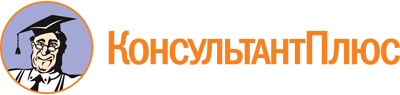 Закон Республики Алтай от 05.03.2008 N 18-РЗ
(ред. от 22.03.2023)
"О нормативных правовых актах Республики Алтай"
(принят ГСЭК РА 15.02.2008)Документ предоставлен КонсультантПлюс

www.consultant.ru

Дата сохранения: 22.06.2023
 5 марта 2008 годаN 18-РЗСписок изменяющих документов(в ред. Законов Республики Алтайот 05.05.2011 N 15-РЗ, от 19.10.2011 N 67-РЗ, от 23.11.2011 N 75-РЗ,от 10.07.2012 N 36-РЗ, от 10.07.2012 N 41-РЗ, от 19.02.2013 N 5-РЗ,от 25.11.2014 N 73-РЗ, от 31.03.2015 N 7-РЗ, от 24.06.2016 N 54-РЗ,от 29.03.2017 N 6-РЗ, от 20.11.2017 N 54-РЗ, от 03.10.2018 N 55-РЗ,от 24.12.2021 N 95-РЗ, от 04.04.2022 N 12-РЗ, от 28.12.2022 N 98-РЗ,от 22.03.2023 N 8-РЗ)ПредседательГосударственного Собрания -Эл Курултай Республики АлтайИ.И.БЕЛЕКОВГлава Республики Алтай,Председатель ПравительстваРеспублики АлтайА.В.БЕРДНИКОВ